姓名  袁蕊娟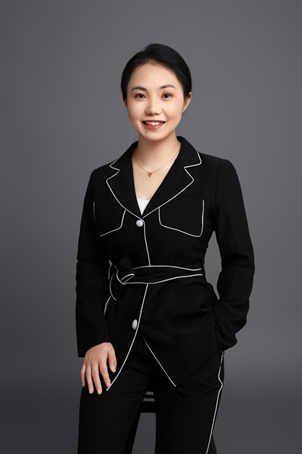 律所 陕西博硕律师事务所职务 专职律师擅长领域：房地产（物业）；银行与金融；诉讼与仲裁等职业资格：中国执业律师工作语言：中文电    话：15291193421邮    箱：984155938@qq.com执业证号：16101202011184007人物简介姓名，袁蕊娟，毕业于西北政法大学，执业以来专注于银行债权清收、融资担保、物业等合同领域非诉及民事诉讼业务。基本信息教育背景西北政法大学工作经历陕西博硕律师事务所获奖荣誉暂无社会职务暂无代表业绩部分服务客户上海浦东发展银行股份有限公司西安分行西安怡人物业管理有限公司西安国润物业管理有限公司西咸新区分公司陕西国王的朋友教育科技有限公司典型诉讼案例陕西迪森清洁能源投资有限公司与北京蓝天瑞德环保技术股份有限公司债权转让合同纠纷案青岛啤酒西安汉斯集团有限公司与西安汉斯物业经营有限公司蒸汽供应合同纠纷案西安红杉融资担保股份有限公司与雷敏返还保证金合同纠纷案西安怡人物业管理有限公司与张浩、李昆物业服务合同纠纷案